Name____________________P__________Date__________Board Game: Photosynthesis & Cellular Respiration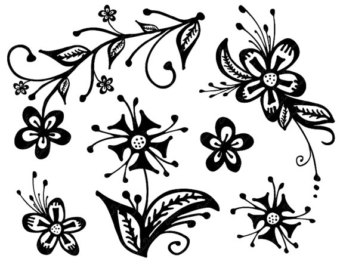 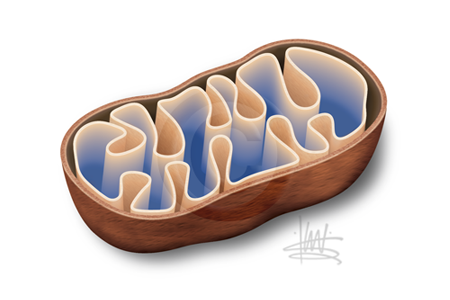 Assignment: You are a board game manufacturer, and you have been assigned the task of creating a board game that will help students review everything they know about photosynthesis & cellular respiration in a fun and interesting way. Requirements: Using note cards and colored pencils, create a game board. Put the name of your game on the tab of the folder and decorate the inside so that it is a game board. Make it neat, colorful, interesting, and creative. ______Create at least 10 questions and answers about photosynthesis and cellular respiration.You must have at least 5 questions on photosynthesis AND 5 questions on cellular respiration. (20 Points)______Design/Decoration: Your game must in some way relate to photosynthesis & cellular respiration. Example: Game board involves plants, animals, cells, sunlight glucose, chloroplasts, mitochondria, etc. You can draw pictures on the board or on the back of the cards. (10 points)_______Content and Difficulty (5 points)_______Format:  You should have a clear start and finish.  Some spaces should have instructions.For example: Skip a turn, Move 1 space forward, Move 2 spaces backwards. (5 points)_______ Creativity and Effort  (10 points possible) 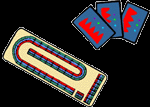 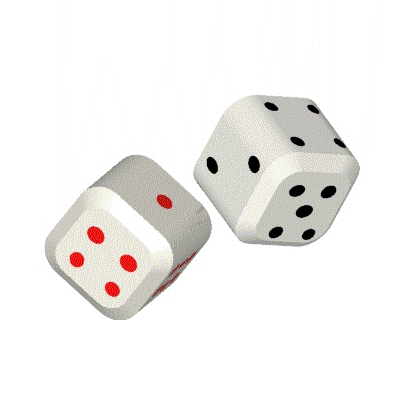 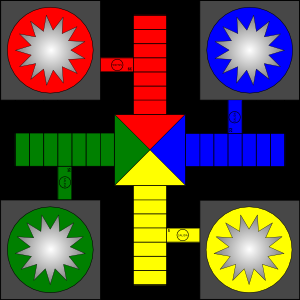 